                                                                        Проект                РЕШЕНИЕОб утверждении Положения «О проверке достоверности и полноты сведений о доходах, расходах, представляемых гражданами, претендующими на замещение должности муниципальной службы, и муниципальными служащими Администрации сельского  поселения Максим-Горьковский  сельсовет муниципального района Белебеевский район Республики Башкортостан, и соблюдения муниципальными служащими требований к служебному поведению»В соответствии с пунктом 6 Указа Президента Российской Федерации от 21 сентября 2009 года N 1065 "О проверке достоверности и полноты сведений, представляемых гражданами, претендующими на замещение должностей федеральной государственной службы, и федеральными государственными служащими, и соблюдения федеральными государственными служащими требований к служебному поведению", Федеральным законом от 25.12.2008 N 273-ФЗ "О противодействии коррупции", Федеральным законом от 02.03.2007 N 25-ФЗ "О муниципальной службе в Российской Федерации", Федеральным законом от 06.10.2003 N 131-ФЗ "Об общих принципах организации местного самоуправления в Российской Федерации", РЕШИЛ: 1.Утвердить Положение «О проверке достоверности и полноты сведений о доходах, расходах, представляемых гражданами, претендующими на замещение должности муниципальной службы, и муниципальными служащими Администрации  сельского поселения Максим-Горьковский сельсовет муниципального района Белебеевский район  Республики Башкортостан, и соблюдения муниципальными служащими требований к служебному поведению» (приложение №1).2. Обнародовать настоящее Решение на стенде в здании администрации и на официальном сайте сельского поселения Максим-Горьковский сельсовет муниципального района Белебеевский район  Республики Башкортостан;3. Контроль за исполнением данного постановления оставляю за собой.Глава сельского поселения                                           Н.К.Красильникова Приложение 1 
Утверждено Решением Совета   сельского поселения Максим-Горьковский сельсовет   муниципального района Белебеевский район Республики Башкортостан от __________г. №__ПОЛОЖЕНИЕ О ПРОВЕРКЕ ДОСТОВЕРНОСТИ И ПОЛНОТЫ СВЕДЕНИЙ О ДОХОДАХ, РАСХОДАХ, ПРЕДСТАВЛЯЕМЫХ ГРАЖДАНАМИ, ПРЕТЕНДУЮЩИМИ НА ЗАМЕЩЕНИЕ ДОЛЖНОСТЕЙ МУНИЦИПАЛЬНОЙ СЛУЖБЫ, И МУНИЦИПАЛЬНЫМИ СЛУЖАЩИМИ АДМИНИСТРАЦИИ СЕЛЬМСКОГО  ПОСЕЛЕНИЯ МАКСИМ-ГОРЬКОВСКИЙ  СЕЛЬСОВЕТ МУНИЦИПАЛЬНОГО РАЙОНА БЕЛЕБЕЕВСКИЙ РАЙОН РЕСПУБЛИКИ БАШКОРТОСТАН, И СОБЛЮДЕНИЯ МУНИЦИПАЛЬНЫМИ СЛУЖАЩИМИ ТРЕБОВАНИЙ К СЛУЖЕБНОМУ ПОВЕДЕНИЮ 1. Настоящим Положением определяется порядок осуществления проверки: 1.1. Достоверности и полноты сведений о доходах, расходах, об имуществе и обязательствах имущественного характера, представляемых в соответствии с Положением о предоставлении гражданами, претендующими на замещение должностей муниципальной службы, муниципальными служащими Администрации сельского поселения Максим-Горьковский   сельсовет муниципального района Белебеевский район Республики Башкортостан (далее – администрации) сведений о доходах, расходах, об имуществе и обязательствах имущественного характера, утвержденным постановлением Администрации сельского поселения Максим-Горьковский   сельсовет муниципального района Белебеевский район Республики Башкортостан. 1.2. Достоверности и полноты сведений, представляемых гражданами при поступлении на муниципальную службу в соответствии с Трудовым кодексом Российской Федерации, Федеральным законом от 02.03.2007 N 25-ФЗ "О муниципальной службе в Российской Федерации" и Законом Республики Башкортостан «О муниципальной службе в Республике Башкортостан» от 16.07.2007 N 453з .1.3. Соблюдения муниципальными служащими ограничений и запретов, требований о предотвращении или урегулировании конфликта интересов, исполнения ими обязанностей, установленных Федеральными законами от 25.12.2008 N 273-ФЗ "О противодействии коррупции", от 02.03.2007 N 25-ФЗ "О муниципальной службе в Российской Федерации" и другими федеральными законами и законами Республики Башкортостан. 2. Проверки, предусмотренные пунктом 1 настоящего Положения, осуществляются по распоряжению главы администрации сельского поселения Малиновский сельсовет. Решение принимается отдельно в отношении каждого гражданина или муниципального служащего и оформляется в письменной форме. 3. Проверка достоверности и полноты сведений о доходах, расходах, об имуществе и обязательствах имущественного характера, представляемых муниципальным служащим, замещающим должность муниципальной службы, не предусмотренную перечнем должностей муниципальной службы, при назначении на которые граждане и при замещении которых муниципальные служащие обязаны представлять сведения о своих доходах, расходах, об имуществе и обязательствах имущественного характера, а также сведения о доходах, расходах, об имуществе и обязательствах имущественного характера своих супруги (супруга) и несовершеннолетних детей, утвержденным постановлением Администрации сельского поселения Максим-Горьковский   сельсовет (далее- Перечень должностей), и претендующим на замещение должности муниципальной службы, предусмотренной этим перечнем должностей, осуществляется в порядке, установленном настоящим Положением для проверки сведений, представляемых гражданами в соответствии с нормативными правовыми актами Российской Федерации и Республики Башкортостан. 4. Управляющий делами администрации сельского поселения Максим-Горьковский   сельсовет (далее - управделами) по распоряжению Администрации сельского поселения Максим-Горьковский   сельсовет осуществляет проверку: 4.1. Достоверности и полноты сведений о доходах, расходах, об имуществе и обязательствах имущественного характера, представляемых гражданами, претендующими на замещение должностей муниципальной службы, согласно Перечня должностей, а также сведений, представляемых указанными гражданами в соответствии с нормативными правовыми актами Российской Федерации и Республики Башкортостан. 4.2. Достоверности и полноты сведений о доходах, расходах, об имуществе и обязательствах имущественного характера, представляемых муниципальными служащими, замещающими должности муниципальной службы, указанные в подпункте 1 настоящего пункта. 4.3. Соблюдения муниципальными служащими, замещающими должности муниципальной службы, указанные в подпункте 1 настоящего пункта, требований к служебному поведению. 5. Основанием для проверки является письменно оформленная информация: 5.1. О предоставлении гражданином или муниципальным служащим недостоверных или неполных сведений, представляемых им в соответствии с подпунктами 1 и 2 пункта 1 настоящего Положения. 5.2. О несоблюдении муниципальным служащим требований к служебному поведению. 6. Информация, предусмотренная пунктом 5 настоящего Положения, может быть предоставлена: 6.1. Правоохранительными и налоговыми органами. 6.2. Постоянно действующими руководящими органами политических партий и зарегистрированных в соответствии с законом иных общественных объединений, не являющихся политическими партиями. 7. Информация анонимного характера не может служить основанием для проверки. 8. Проверка осуществляется в срок, не превышающий 60 дней со дня издания распоряжения о ее проведении. Срок проверки может быть продлен до 90 дней лицами, принявшими решение о ее проведении. 9. Лицо, указанное в пункте 4 настоящего Положения, осуществляют проверку: 9.1. Самостоятельно. 9.2. Путем направления запроса в органы, осуществляющие оперативно-розыскную деятельность, в соответствии с Федеральным законом от 12.08.1995 N 144-ФЗ "Об оперативно- розыскной деятельности", Федеральным законом от 25.12.2008 N 273-ФЗ "О противодействии коррупции". 10. При осуществлении проверки, предусмотренной подпунктом 1 пункта 9 настоящего Положения, управляющий делами вправе: 10.1. Проводить беседу с гражданином или муниципальным служащим. 10.2. Изучать представленные гражданином или муниципальным служащим дополнительные материалы. 10.3. Получать от гражданина или муниципального служащего пояснения по представленным материалам. 10.4. Направлять в установленном порядке запросы в органы прокуратуры, иные государственные органы, органы местного самоуправления, на предприятия, в учреждения, организации и общественные объединения об имеющихся у них сведениях о доходах, расходах, об имуществе и обязательствах имущественного характера гражданина или муниципального служащего, его супруги (супруга) и несовершеннолетних детей; о достоверности и полноте сведений, представленных гражданином в соответствии с нормативными правовыми актами Российской Федерации, Республики Башкортостан; о соблюдении муниципальным служащим требований к служебному поведению.10.5. Наводить справки у физических лиц и получать от них информацию с их согласия. 11. В запросе, предусмотренном подпунктом 4 пункта 10 настоящего Положения, указываются: 11.1. Фамилия, имя, отчество руководителя государственного органа или организации, в которые направляется запрос. 11.2. Нормативный правовой акт, на основании которого направляется запрос.11.3. Фамилия, имя, отчество, дата и место рождения, место регистрации, жительства и (или) пребывания, должность и место работы (службы) гражданина или муниципального служащего, его супруги (супруга) и несовершеннолетних детей, сведения о доходах, расходах, об имуществе и обязательствах имущественного характера которых проверяются, гражданина, представившего сведения в соответствии с нормативными правовыми актами Российской Федерации, Республики Башкортостан, полнота и достоверность которых проверяются, либо муниципального служащего, в отношении которого имеются сведения о несоблюдении им требований к служебному поведению. 11.4. Содержание и объем сведений, подлежащих проверке. 11.5. Срок представления запрашиваемых сведений. 11.6. Фамилия, инициалы и номер телефона должностного лица, подготовившего запрос. 11.7. Другие необходимые сведения. 12. В запросе о проведении оперативно-розыскных мероприятий, помимо сведений, перечисленных в пункте 11 настоящего Положения, указываются сведения, послужившие основанием для проверки, государственные органы и организации, в которые направлялись (направлены) запросы, и вопросы, которые в них ставились, дается ссылка на пункт 7 части второй статьи 7 и часть девятую статьи 8 Федерального закона "Об оперативно-розыскной деятельности". 13. Запросы направляются Главой администрации сельского поселения сельского поселения. 14. Управляющий делами обеспечивает: 14.1. Уведомление в письменной форме муниципального служащего, лица, претендующего на замещение должности муниципальной службы Администрации сельского поселения Максим-Горьковский   сельсовет, предусмотренной перечнем должностей муниципальной службы в органах местного самоуправления сельского поселения Максим-Горьковский   сельсовет, при назначении на которые граждане и при замещении которых муниципальные служащие обязаны представлять сведения о своих доходах, расходах, об имуществе и обязательствах имущественного характера, а также сведения о доходах, расходах, об имуществе и обязательствах имущественного характера своих супруги (супруга) и несовершеннолетних детей, утвержденным постановлением Администрации сельского поселения Максим-Горьковский   сельсовет, о начале в отношении его проверки и разъяснение ему содержания подпункта 2 настоящего пункта - в течение двух рабочих дней со дня получения соответствующего распоряжения. 14.2. Проведение в случае обращения муниципального служащего беседы с ним, в ходе которой он должен быть проинформирован о том, какие сведения, представляемые им в соответствии с настоящим Положением, и соблюдение каких требований к служебному поведению подлежат проверке, - в течение семи рабочих дней со дня обращения муниципального служащего, а при наличии уважительной причины - в срок, согласованный с муниципальным служащим. 15. По окончании проверки лица, указанные в пунктах 4 и 5 настоящего Положения, обязаны ознакомить муниципального служащего с результатами проверки с соблюдением законодательства Российской Федерации о государственной тайне. 16. Муниципальный служащий имеет право: 16.1. Давать пояснения в письменной форме в ходе проверки по вопросам, указанным в подпункте 2 пункта 14 настоящего Положения, по результатам проверки. 16.2. Представлять дополнительные материалы и давать по ним пояснения в письменной форме. 16.3. Обращаться в отдел кадров администрации(управляющий делами) с подлежащим удовлетворению ходатайством о проведении с ним беседы по вопросам, указанным в подпункте 2 пункта 14 настоящего Положения. 17. Пояснения, указанные в пункте 16 настоящего Положения, приобщаются к материалам проверки. 18. Результаты проведенной проверки представляются лицу, издавшему распоряжение о ее проведении. 19. Сведения о результатах проверки с письменного согласия лица, издавшего распоряжение о ее проведении, предоставляются управляющим делами администрации с одновременным уведомлением об этом гражданина или муниципального служащего, в отношении которых проводилась проверка, правоохранительным и налоговым органам, постоянно действующим руководящим органам политических партий и зарегистрированным в соответствии с законом иным общественным объединениям, не являющимся политическими партиями, предоставившим информацию, явившуюся основанием для проведения проверки, с соблюдением законодательства Российской Федерации о персональных данных и государственной тайне. 20. При установлении в ходе проверки обстоятельств, свидетельствующих о наличии признаков преступления или административного правонарушения, материалы об этом представляются в государственные органы в соответствии с их компетенцией. 21. При установлении в ходе проверки обстоятельств, свидетельствующих о несоблюдении муниципальным служащим требований о предотвращении или урегулировании конфликта интересов либо требований к служебному поведению, материалы проверки представляются в Комиссию по соблюдению требований к служебному поведению муниципальных служащих Администрации сельского поселения Максим-Горьковский   сельсовет и урегулированию конфликта интересов. 22. Материалы проверки хранятся у управделами течение трех лет со дня ее окончания, после чего передаются в архив.БАШКОРТОСТАН   РЕСПУБЛИКА3ЫБ2л2б2й районы муниципаль райлныны8Максим-Горький ауыл  Советы ауыл  бил2м23е  Советы.Горький ис. ПУЙ ауылы, Бакса  урамы, 3          Тел. 2-07-40, факс: 2-08-98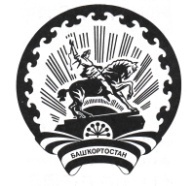 РЕСПУБЛИКА   БАШКОРТОСТАНСовет  сельского поселенияМаксим – Горьковский  сельсоветмуниципального района  Белебеевский район452014, с. ЦУП им. М, Горького, ул. Садовая, д.3         Тел. 2-08-98, факс: 2-08-98